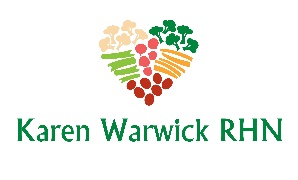 COMPLIANT MINESTRONE SOUPIngredients:1 large onion, finely chopped2 cloves of garlic, finely chopped2 medium carrots, diced2 medium celery, dicedhandful celery leaves, chopped2 medium potatoes, peeled and diced1 small can diced tomatoesapproximately 8 cups of filtered water or no sodium soup broth  1 small can tomato sauce2 bay leaves2 Tbs. Italian herb seasoning1 Tbs. no salt seasoning2 cups cooked chickpeas (or 1 can drained and rinsed)1 cup frozen peas2 Tbs. chopped fresh parsley or 1 Tbs. driedMethod:​Heat a little water or broth in a large soup pot on 4 (medium low).Add the onions and sauté for about 8 minutes until translucent. Stirring occasionally.Add garlic and continue to sauté until both are golden.Add carrots, celery, celery leaves, and potatoes and just enough water or broth to cover.Stir in tomatoes, tomato sauce, bay leaves, Italian seasoning and no salt seasoning.Bring to a rapid simmer, then lower heat and cover.  Let simmer for about 30 minutes until vegetables are soft.Add chickpeas, peas and parsley.  Add the remaining broth or water and let it come to a rapid simmer.Reduce heat and let simmer on low heat for an additional 20 minutes until flavors develop.Check seasoning, discard bay leaves and serve.Note:  This soup freezes well so it's great to make a big pot on a Sunday and freeze in portions to take out for meals during the week.